С приказом ознакомлены:РЕСПУБЛИКА ДАГЕСТАНРЕСПУБЛИКА ДАГЕСТАНМУНИЦИПАЛЬНОЕ БЮДЖЕТНОЕ ОБЩЕОБРАЗОВАТЕЛЬНОЕ УЧРЕЖДЕНИЕ МУНИЦИПАЛЬНОЕ БЮДЖЕТНОЕ ОБЩЕОБРАЗОВАТЕЛЬНОЕ УЧРЕЖДЕНИЕ «ДЕЛИЧОБАНСКАЯ СРЕДНЯЯ ОБЩЕОБРАЗОВАТЕЛЬНАЯ ШКОЛА»«ДЕЛИЧОБАНСКАЯ СРЕДНЯЯ ОБЩЕОБРАЗОВАТЕЛЬНАЯ ШКОЛА»368628                 Дербентский район с. Деличобан ул.Дербентская 23Приказ № 64 от  14.08.2020 г368628                 Дербентский район с. Деличобан ул.Дербентская 23Приказ № 64 от  14.08.2020 г368628                 Дербентский район с. Деличобан ул.Дербентская 23Приказ № 64 от  14.08.2020 гОб организации работы МБОУ «Деличобанская СОШ»
по требованиям СП 3.1/2.4.3598-20В соответствии с постановлением главного санитарного врача от 30.06.2020 № 16 «Об утверждении санитарно-эпидемиологических правил СП 3.1/2.4.3598-20 "Санитарно-эпидемиологические требования к устройству, содержанию и организации работы образовательных организаций и других объектов социальной инфраструктуры для детей и молодежи в условиях распространения новой коронавирусной инфекции (COVID-19)"»                                              ПРИКАЗЫВАЮ:1. Назначить ответственным за осуществление контроля соблюдения противоэпидемических мероприятий в школе завхоза- Мусаеву М.Г.2. Учителям-предметникам:проводить уроки и занятия в кабинетах, закрепленных за каждым классом;реализовать до 31.12.2020 образовательно-воспитательную деятельность с учетом требований СП 3.1/2.4.3598-20.3. Классным руководителям:провести классный час на тему «Правила, которые надо выполнять до 31.12.2020»;оповестить родителей (законных представителей) учеников о режиме функционирования школы до 31.12.2020;уведомить родителей (законных представителей) о необходимости представить в школу медицинское заключение об отсутствии противопоказаний к пребыванию в образовательной организации, если ребенок болел COVID-19 или контактировал с заболевшим.4. Заместителю директора поУВР Алкишиеву Я.А:направить уведомление об открытии школы в Роспотребнадзорг.Дербент  в срок до 31.08.2020;оказывать учителям методическую помощь по организации образовательно-воспитательной деятельности по требованиям СП 3.1/2.4.3598-20;<…>.5.Дежурным учителям, вожатой Ахмедовой Н.А. и закрепленной за школой медсестре.:измерять температуру ученикам два раза в день (утром и в обед). Выявленных больных детей переводить немедленно в изолятор;следить за графиком проветривания помещений, качеством проведения влажной уборки и дезинфекции;обеззараживать воздух в помещениях школы устройствами, разрешенными к использованию в присутствии людей (рециркуляторы).6. Дежурным техничкам.:организовывать генеральную уборку с применением дезинфицирующих средств – один раз в неделю;организовать очистку вентиляционных решеток – один раз в неделю;расставить кожные антисептики – на входе в здание, в санузлах, на входе в пищеблок. Вывесить в местах установки дозаторов инструкции по применению антисептика;расставить в учебных помещениях и медицинском блоке рециркуляторы.7. Психологу школы тВелихановой С.П и социальному педагогу Зейналбековой П.Корганизовать деятельность работников школы с учетом социальной дистанции;ежедневно проводить термометрию работников – утром на входе;проводить термометрию посетителей;еженедельно выдавать всем работникам пищеблока и работникам контактирующим с учениками, недельный запас средств индивидуальной защиты – маски и перчатки. Фиксировать выдачу СИЗ в журнале учета.8. Специалисту Икт МуталимовуА.Х  разместить настоящий приказ на официальном сайте школы и ознакомить с ним работников под подпись.9. Контроль исполнения настоящего приказа оставляю за собой.Директор                                   Муталимовой Г.М.М.п.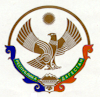 